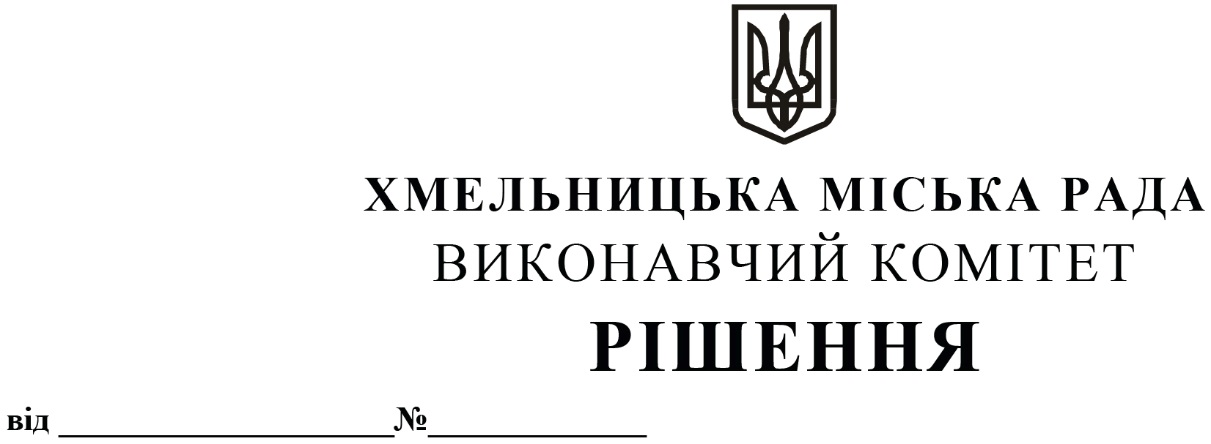 Про оголошення аукціонів на продовженнядоговорів оренди нежитлових приміщеньміської  комунальної  власності Розглянувши заяви орендарів нерухомого майна щодо продовження строку оренди нежитлових приміщень міської комунальної власності, керуючись Законом України «Про місцеве самоврядування в Україні», ч. 9 ст. 18 Закону України «Про оренду державного та комунального майна» (№157- ІХ), Порядком передачі в оренду державного та комунального майна, затвердженим постановою Кабінету Міністрів України від 03.06.2020 № 483, рішенням позачергової сорок шостої сесії Хмельницької міської ради від 07.10.2020 № 14 «Про надання повноважень щодо оренди комунального майна територіальної громади міста Хмельницького (крім землі)», виконавчий комітет міської  радиВ И Р І Ш И В:          1. Оголосити аукціони, за результатами яких чинні договори оренди нежитлових приміщень міської комунальної власності, згідно з додатком, можуть бути продовжені з існуючими орендарями або укладені з новими орендарями. 2. Управлінню житлової політики і майна Хмельницької міської ради розробити та подати на затвердження виконавчого комітету умови оренди та використання об’єктів, зазначених у додатку до рішення.          3. Контроль за виконанням рішення покласти на заступника міського голови - директора департаменту інфраструктури міста В. Новачка.Міський голова                                                                                      О. СИМЧИШИН